  ANEXO 1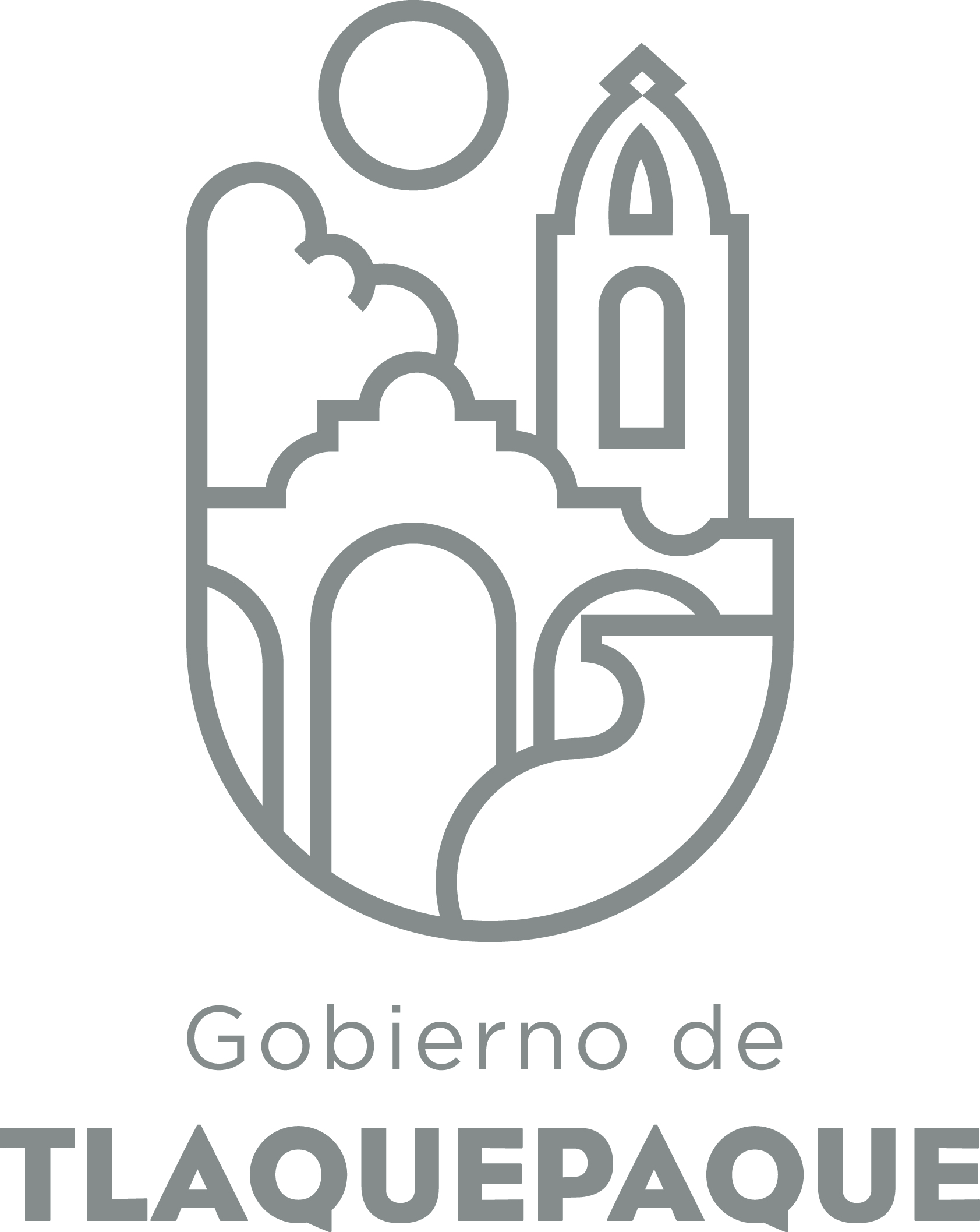 1.- DATOS GENERALESANEXO 22.- OPERACIÓN DE LA PROPUESTARecursos empleados para la realización del Programa/Proyecto/Servicio/Campaña (PPSC)+ es el mismo vehículo para todos los programas DIRECCIÓN GENERAL DE POLÍTICAS PÚBLICASCARATULA PARA LA ELABORACIÓN DE PROYECTOS.A)Nombre del programa/proyecto/servicio/campañaA)Nombre del programa/proyecto/servicio/campañaA)Nombre del programa/proyecto/servicio/campañaA)Nombre del programa/proyecto/servicio/campañaPrograma seguro de vida para jefas de familiaPrograma seguro de vida para jefas de familiaPrograma seguro de vida para jefas de familiaPrograma seguro de vida para jefas de familiaPrograma seguro de vida para jefas de familiaPrograma seguro de vida para jefas de familiaEjeEje11B) Dirección o Área ResponsableB) Dirección o Área ResponsableB) Dirección o Área ResponsableB) Dirección o Área ResponsableDirección de Programas de Origen Federal en coordinación con la Delegación SEDESOLDirección de Programas de Origen Federal en coordinación con la Delegación SEDESOLDirección de Programas de Origen Federal en coordinación con la Delegación SEDESOLDirección de Programas de Origen Federal en coordinación con la Delegación SEDESOLDirección de Programas de Origen Federal en coordinación con la Delegación SEDESOLDirección de Programas de Origen Federal en coordinación con la Delegación SEDESOLEstrategiaEstrategia1.51.5C)  Problemática que atiende la propuestaC)  Problemática que atiende la propuestaC)  Problemática que atiende la propuestaC)  Problemática que atiende la propuestaLa vulnerabilidad social de los hogares con jefatura femenina que en caso de ocurrir la orfandad materna, sus hijas e hijos no continúan estudiando por limitantes económicas.La vulnerabilidad social de los hogares con jefatura femenina que en caso de ocurrir la orfandad materna, sus hijas e hijos no continúan estudiando por limitantes económicas.La vulnerabilidad social de los hogares con jefatura femenina que en caso de ocurrir la orfandad materna, sus hijas e hijos no continúan estudiando por limitantes económicas.La vulnerabilidad social de los hogares con jefatura femenina que en caso de ocurrir la orfandad materna, sus hijas e hijos no continúan estudiando por limitantes económicas.La vulnerabilidad social de los hogares con jefatura femenina que en caso de ocurrir la orfandad materna, sus hijas e hijos no continúan estudiando por limitantes económicas.La vulnerabilidad social de los hogares con jefatura femenina que en caso de ocurrir la orfandad materna, sus hijas e hijos no continúan estudiando por limitantes económicas.Línea de AcciónLínea de AcciónC)  Problemática que atiende la propuestaC)  Problemática que atiende la propuestaC)  Problemática que atiende la propuestaC)  Problemática que atiende la propuestaLa vulnerabilidad social de los hogares con jefatura femenina que en caso de ocurrir la orfandad materna, sus hijas e hijos no continúan estudiando por limitantes económicas.La vulnerabilidad social de los hogares con jefatura femenina que en caso de ocurrir la orfandad materna, sus hijas e hijos no continúan estudiando por limitantes económicas.La vulnerabilidad social de los hogares con jefatura femenina que en caso de ocurrir la orfandad materna, sus hijas e hijos no continúan estudiando por limitantes económicas.La vulnerabilidad social de los hogares con jefatura femenina que en caso de ocurrir la orfandad materna, sus hijas e hijos no continúan estudiando por limitantes económicas.La vulnerabilidad social de los hogares con jefatura femenina que en caso de ocurrir la orfandad materna, sus hijas e hijos no continúan estudiando por limitantes económicas.La vulnerabilidad social de los hogares con jefatura femenina que en caso de ocurrir la orfandad materna, sus hijas e hijos no continúan estudiando por limitantes económicas.No. de PP EspecialNo. de PP EspecialD) Ubicación Geográfica / Cobertura  de ColoniasD) Ubicación Geográfica / Cobertura  de ColoniasD) Ubicación Geográfica / Cobertura  de ColoniasD) Ubicación Geográfica / Cobertura  de ColoniasTodas las colonias del municipioTodas las colonias del municipioTodas las colonias del municipioTodas las colonias del municipioTodas las colonias del municipioTodas las colonias del municipioVinc al PNDVinc al PNDE) Nombre del Enlace o ResponsableE) Nombre del Enlace o ResponsableE) Nombre del Enlace o ResponsableE) Nombre del Enlace o ResponsableBiol. Roberto Durán Carrillo. Tel. 1057 6236 rdurancarrillo@yahoo.comBiol. Roberto Durán Carrillo. Tel. 1057 6236 rdurancarrillo@yahoo.comBiol. Roberto Durán Carrillo. Tel. 1057 6236 rdurancarrillo@yahoo.comBiol. Roberto Durán Carrillo. Tel. 1057 6236 rdurancarrillo@yahoo.comBiol. Roberto Durán Carrillo. Tel. 1057 6236 rdurancarrillo@yahoo.comBiol. Roberto Durán Carrillo. Tel. 1057 6236 rdurancarrillo@yahoo.comVinc al PEDVinc al PEDF) Objetivo específicoF) Objetivo específicoF) Objetivo específicoF) Objetivo específicoOtorgar un apoyo económico directo mensual, que se entrega de manera bimestral, a las hijas e hijos en orfandad materna para que continúen sus estudios.Inscripción de madres jefas de familia en el Programa (elaboración         póliza)Otorgar un apoyo económico directo mensual, que se entrega de manera bimestral, a las hijas e hijos en orfandad materna para que continúen sus estudios.Inscripción de madres jefas de familia en el Programa (elaboración         póliza)Otorgar un apoyo económico directo mensual, que se entrega de manera bimestral, a las hijas e hijos en orfandad materna para que continúen sus estudios.Inscripción de madres jefas de familia en el Programa (elaboración         póliza)Otorgar un apoyo económico directo mensual, que se entrega de manera bimestral, a las hijas e hijos en orfandad materna para que continúen sus estudios.Inscripción de madres jefas de familia en el Programa (elaboración         póliza)Otorgar un apoyo económico directo mensual, que se entrega de manera bimestral, a las hijas e hijos en orfandad materna para que continúen sus estudios.Inscripción de madres jefas de familia en el Programa (elaboración         póliza)Otorgar un apoyo económico directo mensual, que se entrega de manera bimestral, a las hijas e hijos en orfandad materna para que continúen sus estudios.Inscripción de madres jefas de familia en el Programa (elaboración         póliza)Vinc al PMetDVinc al PMetDG) Perfil de la población atendida o beneficiariosG) Perfil de la población atendida o beneficiariosG) Perfil de la población atendida o beneficiariosG) Perfil de la población atendida o beneficiarios Madres de familia con hijos en edad escolar. Hijas e Hijos en estado de orfandad materna, de recién nacidos hasta los 23 años que se encuentren estudiando en el Sistema Educativo Nacional. Madres de familia con hijos en edad escolar. Hijas e Hijos en estado de orfandad materna, de recién nacidos hasta los 23 años que se encuentren estudiando en el Sistema Educativo Nacional. Madres de familia con hijos en edad escolar. Hijas e Hijos en estado de orfandad materna, de recién nacidos hasta los 23 años que se encuentren estudiando en el Sistema Educativo Nacional. Madres de familia con hijos en edad escolar. Hijas e Hijos en estado de orfandad materna, de recién nacidos hasta los 23 años que se encuentren estudiando en el Sistema Educativo Nacional. Madres de familia con hijos en edad escolar. Hijas e Hijos en estado de orfandad materna, de recién nacidos hasta los 23 años que se encuentren estudiando en el Sistema Educativo Nacional. Madres de familia con hijos en edad escolar. Hijas e Hijos en estado de orfandad materna, de recién nacidos hasta los 23 años que se encuentren estudiando en el Sistema Educativo Nacional. Madres de familia con hijos en edad escolar. Hijas e Hijos en estado de orfandad materna, de recién nacidos hasta los 23 años que se encuentren estudiando en el Sistema Educativo Nacional. Madres de familia con hijos en edad escolar. Hijas e Hijos en estado de orfandad materna, de recién nacidos hasta los 23 años que se encuentren estudiando en el Sistema Educativo Nacional. Madres de familia con hijos en edad escolar. Hijas e Hijos en estado de orfandad materna, de recién nacidos hasta los 23 años que se encuentren estudiando en el Sistema Educativo Nacional. Madres de familia con hijos en edad escolar. Hijas e Hijos en estado de orfandad materna, de recién nacidos hasta los 23 años que se encuentren estudiando en el Sistema Educativo Nacional.H) Tipo de propuestaH) Tipo de propuestaH) Tipo de propuestaH) Tipo de propuestaH) Tipo de propuestaJ) No de BeneficiariosJ) No de BeneficiariosK) Fecha de InicioK) Fecha de InicioK) Fecha de InicioFecha de CierreFecha de CierreFecha de CierreFecha de CierreProgramaCampañaServicioProyectoProyectoHombresMujeres01 enero 201801 enero 201801 enero 201831 diciembre 201831 diciembre 201831 diciembre 201831 diciembre 2018xFedEdoMpioxxxxI) Monto total estimadoI) Monto total estimadoI) Monto total estimadoFuente de financiamientoFuente de financiamientoxA) Principal producto esperado (base para el establecimiento de metas) Elaboración de pólizas seguro de vida mujeres jefas de familia con hijos menores de 24 años y que se encuentran estudiando.Integrar expedientes de madres que fallecieron para tramitar ante la SEDESOL el pago del seguro de estudios para que las hijas e hijos en condición de orfandad materna puedan continuar con los estudios. Elaboración de pólizas seguro de vida mujeres jefas de familia con hijos menores de 24 años y que se encuentran estudiando.Integrar expedientes de madres que fallecieron para tramitar ante la SEDESOL el pago del seguro de estudios para que las hijas e hijos en condición de orfandad materna puedan continuar con los estudios. Elaboración de pólizas seguro de vida mujeres jefas de familia con hijos menores de 24 años y que se encuentran estudiando.Integrar expedientes de madres que fallecieron para tramitar ante la SEDESOL el pago del seguro de estudios para que las hijas e hijos en condición de orfandad materna puedan continuar con los estudios. Elaboración de pólizas seguro de vida mujeres jefas de familia con hijos menores de 24 años y que se encuentran estudiando.Integrar expedientes de madres que fallecieron para tramitar ante la SEDESOL el pago del seguro de estudios para que las hijas e hijos en condición de orfandad materna puedan continuar con los estudios. Elaboración de pólizas seguro de vida mujeres jefas de familia con hijos menores de 24 años y que se encuentran estudiando.Integrar expedientes de madres que fallecieron para tramitar ante la SEDESOL el pago del seguro de estudios para que las hijas e hijos en condición de orfandad materna puedan continuar con los estudios. B) Actividades a realizar para la obtención del producto esperadoPromoción para la afiliación de madres de familia tanto al interior de las dependencias municipales, así como en las Delegaciones y colonias del municipio.Trámite ante la SEDESOL en caso de ocurrir la orfandad materna el pago de seguro de vida Promoción para la afiliación de madres de familia tanto al interior de las dependencias municipales, así como en las Delegaciones y colonias del municipio.Trámite ante la SEDESOL en caso de ocurrir la orfandad materna el pago de seguro de vida Promoción para la afiliación de madres de familia tanto al interior de las dependencias municipales, así como en las Delegaciones y colonias del municipio.Trámite ante la SEDESOL en caso de ocurrir la orfandad materna el pago de seguro de vida Promoción para la afiliación de madres de familia tanto al interior de las dependencias municipales, así como en las Delegaciones y colonias del municipio.Trámite ante la SEDESOL en caso de ocurrir la orfandad materna el pago de seguro de vida Promoción para la afiliación de madres de familia tanto al interior de las dependencias municipales, así como en las Delegaciones y colonias del municipio.Trámite ante la SEDESOL en caso de ocurrir la orfandad materna el pago de seguro de vida Indicador de Resultados vinculado al PMD según Línea de Acción Indicador vinculado a los Objetivos de Desarrollo Sostenible AlcanceCorto PlazoMediano PlazoMediano PlazoMediano PlazoLargo PlazoAlcanceC) Valor Inicial de la MetaValor final de la MetaValor final de la MetaNombre del indicadorFormula del indicadorFormula del indicador001,000601,00060Número de Pólizas elaboradasFamilias en condición de orfandad incorporadas al programa Pólizas elaboradas en el mes x 100/ número de pólizas programadas elaborar en el año.Familias incorporadas en el mes acumuladas / número de familias programadas incluir en el año.Pólizas elaboradas en el mes x 100/ número de pólizas programadas elaborar en el año.Familias incorporadas en el mes acumuladas / número de familias programadas incluir en el año.Clave de presupuesto determinada en Finanzas para la etiquetación de recursosClave de presupuesto determinada en Finanzas para la etiquetación de recursosClave de presupuesto determinada en Finanzas para la etiquetación de recursosCronograma Anua de ActividadesCronograma Anua de ActividadesCronograma Anua de ActividadesCronograma Anua de ActividadesCronograma Anua de ActividadesCronograma Anua de ActividadesCronograma Anua de ActividadesCronograma Anua de ActividadesCronograma Anua de ActividadesCronograma Anua de ActividadesCronograma Anua de ActividadesCronograma Anua de ActividadesCronograma Anua de ActividadesD) Actividades a realizar para la obtención del producto esperado 201820182018201820182018201820182018201820182018D) Actividades a realizar para la obtención del producto esperado ENEFEBMZOABRMAYJUNJULAGOSEPOCTNOVDICPromoción del seguro de vida al interior de las dependencias del gobierno municipalxxxxxxxxxxxxPromoción del seguro de vida en las diferentes delegaciones y colonias de municipioxxxxxxxxxxxxDetección en las oficinas del registro civil de defunciones femeninas  xxxxDetectar hijos en orfandad y recopilar documentación xxxxTramitar ante SEDESOL aplicación de seguro de vidaxxxxTramitar ante SEDESOL registro pólizas seguro de vidaxxxxxxSeguimiento pago de pólizas seguro de estudiosxxxxxxAclaraciones por falta de pago o suspensión seguro de estudiosxxxxE) Recursos HumanosNúmero F) Recursos MaterialesNúmero/LitrosTipo de financiamiento del recursoTipo de financiamiento del recursoG) Recursos Financieros MontoE) Recursos HumanosNúmero F) Recursos MaterialesNúmero/LitrosProveeduría Fondo RevolventeG) Recursos Financieros MontoPersonal que participa en éste PPSCcuatroVehículos empleados para éste PPSCUno*Monto total del Recurso obtenido mediante el fondo REVOLVENTE que se destina a éste PPSCPersonal que participa en éste PPSCcuatroCombustible mensual que consumen los vehículos empleados para éste PPSCMonto total del Recurso obtenido mediante el fondo REVOLVENTE que se destina a éste PPSCPersonal que participa en éste PPSCcuatroComputadoras empleadas para éste PPSCunaMonto total del Recurso obtenido mediante el fondo REVOLVENTE que se destina a éste PPSC